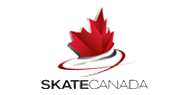                         Zorra Skating Club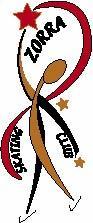                     April 2018                    Embro ArenaSpring School QualificationsCanskate A & B(4 sessions) Skaters working on Pre-Canskate – Stage 5 CanSkate Badges and Ribbons.Skaters may also receive private lessons during this time.Canskate B (8 sessions) Skaters working on Stages 1-5 Canskate Badges and RibbonsJunior (8 sessions) – may add a dance session Skaters working on Stage 6 CanSkate badges and ribbons.Skaters may also receive private lessons during this time.Intermediate (12 sessions)Must be working on Preliminary Dances and Skills.Must have passed CanSkate 6 and the Dutch WaltzSenior (12 sessions)Must have passed the Preliminary Freeskate, Dances and SkillsSkaters will ONLY be eligible to skate in sessions for which they are qualified.  (Levels may be adjusted according to enrolment)Minimum Enrolment:Sessions are subject to minimum and maximum enrolment and may be combined at the discretion of the Zorra Skating Club.Fees:The fees shown below reflect the amount of the session for a skater already registered with Skate Canada.A Skater that is not registered with Skate Canada will have to add the amount of a membership to their session fee.All fees paid to Zorra Skating Club.  Spring School 2018 skating session are non-refundable.In the event that ice is cancelled due to weather, mechanical breakdown or means beyond our control,  ZSC will make every attempt to reschedule ice.Rules & RegulationsMusic: Skaters are not permitted to request music on Freeskate or Dance time.Jumping Harness: Only a Professional Coach may request the use of the club’s jumping harness.  Skater’s are not permitted to use the jumping harness without the assistance of a professional coach.Test Day: Monday, April 30thTentative test day schedule is 6:30pm to 8:30pm.  The actual schedule will be posted one week prior to  test day.Good etiquette and deportment by and between all pupils and coaches is actively promoted as well as the following.No food or gum on the iceSkaters must ask a coach for permission to leave the iceSkaters having a lesson or are skating to their solo, interpretive, dance or skills music have the right of way.All skaters must follow the session schedules as scheduled unless instructed by their professional coach (ie. Dance on dance time)When necessary to stop, please do so at the boards and not in the path of other skatersRequests for music may only be made by a Coach Skaters must wear appropriate clothing on all sessions.  No long scarves, dangling hats, backpacks or jeansNo horseplay on the ice ie. Crack the whip, sliding or tagPick up all of your belongings and garbage when you leave the ice and dressing roomsA Professional Coach must be notified if a skater is injured.To register: go to www.zorraskatingclub.ca and follow the link Payments will need to be in person via cheque or cashAll registrations should be received no later than: Monday, March 19th, 2018SessionDates: AprilFeeCanSkate A (& B one night/wk)4, 10, 18, 25$65CanSkate B (2 nights/wk)4, 9, 10, 16, 18, 23, 25, 30$130Junior5, 9, 13, 16, 20, 23, 26, 30$130add DanceSame as aboveAdd $60 to Junior feeIntermediateAll nights (see calendar)$255SeniorAll nights (see calendar)$290